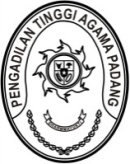 PENGADILAN TINGGI AGAMA PADANGKEPUTUSAN KETUA PENGADILAN TINGGI AGAMA PADANGNOMOR : W3-A/3244/OT.01.2/12/2020TENTANGTIM PENYUSUNAN LAPORAN PELAKSANAAN KEGIATAN TAHUN 2020PENGADILAN TINGGI AGAMA PADANGKETUA PENGADILAN TINGGI AGAMA PADANG, Membaca	:	Surat Sekretaris Mahkamah Agung RI Nomor 1930A/SEK/OT.01.2/11/2020 tanggal 27 November 2020 perihal Penyusunan Laporan Pelaksanaan Kegiatan Tahun 2020;Menimbang	:	a.	bahwa untuk kelancaran penyusunan Laporan Pelaksanaan Kegiatan Pengadilan Tinggi Agama Padang Tahun 2020, dipandang perlu membentuk Tim Penyusun;bahwa Pejabat/Pegawai Negeri Sipil yang tersebut namanya dalam lampiran surat keputusan ini, dipandang cakap dan mampu untuk melaksanakan tugas tersebut;Mengingat	:	1.	Undang-Undang Nomor 50 Tahun 2009 tentang tentang Perubahan Kedua atas Undang-Undang Nomor 7 Tahun 1989 tentang Peradilan Agama;Undang-Undang Nomor 5 Tahun 2014 tentang Aparatur Sipil Negara;Keputusan Presiden Nomor 21 Tahun 2004 tentang Pengalihan Organisasi Administrasi dan Finansial di Lingkungan Peradilan Umum, Peradilan Tata Usaha Negara, Peradilan Agama ke Mahkamah Agung RI; Keputusan Ketua Mahkamah Agung RI Nomor 143/KMA/SK/VII/2007 tentang Pemberlakuan Buku I;M E M U T U S K A NMenetapkan	:	KEPUTUSAN KETUA PENGADILAN TINGGI AGAMA PADANG TENTANG PEMBENTUKAN TIM PENYUSUN LAPORAN PELAKSANAAN KEGIATAN PENGADILAN TINGGI AGAMA PADANG TAHUN 2020;KESATU 	:	Menunjuk Pejabat/ Pegawai Negeri Sipil yang tersebut namanya pada daftar lampiran Keputusan ini sebagai Tim Penyusun Laporan Pelaksanaan Kegiatan Pengadilan Tinggi Agama Padang Tahun 2020;KEDUA	:	Tim bertugas menyusun laporan pelaksanaan kegiatan pada Pengadilan Tinggi Agama Padang tahun 2020 dengan berpedoman kepada Surat Sekretaris Mahkamah Agung RI Nomor 1930A/SEK/OT.01.2/11/2020 tanggal 27 November 2020;KETIGA	:	Keputusan ini berlaku terhitung sejak tanggal ditetapkan dengan ketentuan apabila terdapat kekeliruan akan diperbaiki sebagaimana mestinya.Ditetapkan di Padangpada tanggal 4 Desember 2020KETUA PENGADILAN TINGGI AGAMA PADANG,Drs. H. ZEIN AHSAN, M.H.NIP. 195508261982031004LAMPIRAN KEPUTUSAN KETUAPENGADILAN TINGGI AGAMA PADANGNOMOR	: W3-A/3244/OT.01.2/12/2020		TANGGAL	: 4 DESEMBER 2020TIM PENYUSUN LAPORAN PELAKSANAAN KEGIATAN PENGADILAN TINGGI AGAMA PADANGKETUA PENGADILAN TINGGI AGAMAPADANG,Drs. H. ZEIN AHSAN, M.H.NIP. 195508261982031004	Pembina:Ketua Pengadilan Tinggi Agama PadangWakil Ketua Pengadilan Tinggi Agama PadangPenanggung jawab:1. Sujarwo, S.H.2. Irsyadi, S.Ag., M.Ag.Ketua:Ismail, S.H.I., M.A.Sekretaris:Elvi Yunita, S.H., M.H.Anggota:Mukhlis, S.H.Muhammad Rafki, S.HDamris, S.H.Millia Sufia, S.E.,S.H.,M.M.Rifka Hidayat, S.H.Hj. Nurmiswati Nora Oktavia, S.H Hj. Alifah, S.H.Drs. DaryamurniNurasiyah Handayani Rangkuti, S.HElsa Rusdiana, S.E.Aidil Akbar, S.E.Fadhliamin, S. SI.Berki Rahmat, S.Kom.Mursyidah, S.AP.Listya Rahma, A.Md.Fitrya Rafani, A.Md.Efri SukmaWinda Harza, S.H.Yova Nelindy, A.Md.